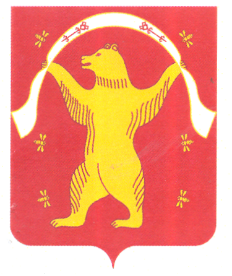 __________________________________________________________________                     КАРАР                                                                                РЕШЕНИЕ20 декабрь 2021 йыл                        № 200                      20 декабря 2021 годаО публичных слушаниях по проекту решения Совета сельского поселения Староарзаматовский сельсовет муниципального района Мишкинский район Республики Башкортостан «О внесении изменений и дополнений в Устав сельского поселения Староарзаматовский сельсовет муниципального района Мишкинский район Республики Башкортостан»В соответствии с пунктом 2 части 3 статьи 28 Федерального закона от                    06.10.2003 № 131-ФЗ «Об общих принципах организации местного самоуправления  в  Российской Федерации», пунктом  1 части 3 статьи 11 Устава сельского поселения Староарзаматовский сельсовет муниципального района Мишкинский район Республики Башкортостан и в целях обсуждения проекта решения Совета сельского поселения Староарзаматовский сельсовет муниципального района Мишкинский район Республики Башкортостан                        «О внесении изменений и дополнений в Устав муниципального района Мишкинский район Республики Башкортостан»  с участием жителей  сельского поселения Староарзаматовский сельсовет, Совет сельского поселения Староарзаматовский сельсовет муниципального района Мишкинский район Республики Башкортостан  двадцать восьмого созыва   р е ш и л:1. Назначить проведение публичных слушаний по проекту решения Совета сельского поселения Староарзаматовский сельсовет муниципального района Мишкинский район Республики Башкортостан «О внесении изменений и дополнений в Устав сельского поселения Староарзаматовский сельсовет муниципального района Мишкинский район Республики   Башкортостан» на 10 января   2022   года в   10 час.  00  мин.    в зале заседаний Администрации сельского поселения Староарзаматовский сельсовет муниципального района Мишкинский район   Республики Башкортостан (д. Малонакаряково, ул. Ленина, д.8).2. Утвердить состав комиссии по подготовке и проведению публичных слушаний по проекту решения Совета сельского поселения Староарзаматовский сельсовет муниципального района Мишкинский район Республики   Башкортостан «О внесении изменений и дополнений в Устав сельского поселения Староарзаматовский сельсовет муниципального района Мишкинский район Республики Башкортостан» (приложение № 1).3. Утвердить Порядок учета предложений по проекту решения Совета сельского поселения Староарзаматовский сельсовет муниципального района Мишкинский район Республики Башкортостан «О внесении изменений и дополнений в Устав сельского поселения Староарзаматовский сельсовет муниципального района Мишкинский район Республики Башкортостан» и участия граждан в его обсуждении (приложение № 2).4. Обнародовать на информационном стенде Администрации сельского поселения Староарзаматовский сельсовет, на официальном сайте Администрации сельского поселения Староарзаматовский сельсовет https://mishkan.ru  дату, время и место проведения публичных слушаний.5. Обнародовать проект решения Совета сельского поселения Староарзаматовский сельсовет муниципального района Мишкинский район Республики Башкортостан муниципального района Мишкинский район Республики Башкортостан  двадцать восьмого созыва по проекту решения Совета сельского поселения Староарзаматовский сельсовет муниципального района Мишкинский район Республики Башкортостан муниципального района Мишкинский район Республики Башкортостан «О внесении изменений и дополнений в Устав сельского поселения Староарзаматовский сельсовет муниципального района Мишкинский район Республики Башкортостан» на информационном стенде в здании Администрации сельского поселения Староарзаматовский сельсовет муниципального района Мишкинский район Республики Башкортостан и разместить на официальном сайте:  https://mishkan.ru.6. Письменные предложения жителей сельского поселения Староарзаматовский сельсовет муниципального района Мишкинский район Республики Башкортостан по проекту решения Совета сельского поселения Староарзаматовский сельсовет муниципального района Мишкинский район Республики Башкортостан   «О внесении изменений и дополнений в Устав сельского поселения Староарзаматовский сельсовет муниципального района Мишкинский район Республики Башкортостан направляются в Совет сельского поселения Староарзаматовский сельсовет муниципального района Мишкинский район Республики Башкортостан  (адрес: д. Малонакаряково, ул. Ленина, 8) до 5 января 2022 года.Глава сельского поселенияСтароарзаматовский сельсовет муниципального районаМишкинский районРеспублики Башкортостан                                                    С.Н.Саликов	 						      Приложение № 1к решению Совета сельского поселения Староарзаматовский сельсовет муниципального района Мишкинский район Республики Башкортостанот 20 декабря   2021 года № 199.СОСТАВкомиссии по подготовке и проведению публичных слушаний по проекту решения Совета сельского поселения Староарзаматовский сельсовет муниципального района Мишкинский район Республики Башкортостан                    «О внесении изменений и дополнений в Устав сельского поселения Староарзаматовский сельсовет муниципального района Мишкинский район   Республики Башкортостан»Саликов Станислав Николаевич - глава сельского поселения Староарзаматовский сельсовет муниципального района Мишкинский район Республики Башкортостан, председатель Комиссии;Изибаев Юрий Алексеевич – заместитель председателя Совета сельского поселения Староарзаматовский сельсовет муниципального района Мишкинский район Республики Башкортостан, заместитель председателя Комиссии;Николаева Нина Николаевна – управляющий делами Администрации сельского поселения Староарзаматовский сельсовет муниципального района Мишкинский район Республики Башкортостан (по согласованию), секретарь Комиссии;Изибаева Анжелика Борисовна - председатель постоянной комиссии Совета сельского поселения Староарзаматовский сельсовет муниципального района Мишкинский район Республики Башкортостан по бюджету, налогам, вопросам муниципальной собственности, член Комиссии;Биктышева Марина Яковлевна - председатель постоянной комиссии Совета сельского поселения Староарзаматовский сельсовет муниципального района Мишкинский район Республики Башкортостан по развитию предпринимательства, земельным вопросам, благоустройству и экологии, член комиссии.Глава сельского поселенияСтароарзаматовский сельсовет муниципального районаМишкинский районРеспублики Башкортостан                                                      С.Н.СаликовПриложение № 2к решению Совета сельского поселенияСтароарзаматовский сельсовет муниципального района Мишкинский район Республики Башкортостанот 20 декабря 2021 года № 199.ПОРЯДОКучета предложений по проекту решения Совета сельского поселенияСтароарзаматовский сельсовет муниципального района Мишкинский район Республики Башкортостан «О внесении изменений и дополнений в Устав сельского поселения Староарзаматовский сельсовет муниципального района Мишкинский район   Республики Башкортостан» и участия граждан в его обсуждении1. Граждане, проживающие на территории сельского поселения Староарзаматовский сельсовет муниципального района Мишкинский район Республики Башкортостан, участвуют в обсуждении проекта решения Совета сельского поселения Староарзаматовский сельсовет муниципального района Мишкинский район Республики Башкортостан «О внесении изменений и дополнений в Устав сельского поселения Староарзаматовский сельсовет муниципального района Мишкинский район  Республики Башкортостан» (далее по тексту - Решение) путем внесения письменных предложений и замечаний в сроки, установленные решением Совета сельского поселения Староарзаматовский сельсовет муниципального района Мишкинский район  Республики Башкортостан о назначении и проведении публичных слушаний по проекту Решения. Предложения и замечания носят рекомендательный характер.2. Письменные предложения и замечания граждан направляются в Комиссию по подготовке и проведению публичных слушаний по проекту Решения (далее - Комиссия) и должны содержать фамилию, имя, отчество, дату и место рождения гражданина, адрес места жительства, серию, номер и дату выдачи паспорта или иного заменяющего его документа, наименование и код органа, выдавшего паспорт или документ, заменяющий паспорт гражданина. Предложения рекомендуется оформлять в виде текста изменения и (или) дополнения статьи проекта Решения либо в виде текста новой редакции статьи в форме таблицы поправок (приложение).3. Поступившие в Комиссию предложения граждан по проекту Решения регистрируются в журнале учета предложений, рассматриваются, обобщаются и учитываются Комиссией при предварительном рассмотрении проекта Решения. Предложения к проекту Решения, поступившие с нарушением порядка и срока подачи предложений, рассмотрению не подлежат.4. Комиссия вправе направить поступившие предложения по проекту Решения экспертам с просьбой дать по ним свои заключения.5. Перед началом проведения публичных слушаний Комиссия организует регистрацию его участников, принимает заявки на выступления. Время выступления определяется исходя из количества заявок на выступление, но не может быть более 3 минут на одно выступление.6. Поступившие предложения по проекту Решения обсуждаются последовательно, по соответствующим положениям (статьям) проекта, если иной порядок не установлен председателем Комиссии.7. Для организации прений председатель Комиссии оглашает поступившие предложения по конкретному положению (статье) проекта Решения, после чего предоставляет слово участнику публичных слушаний, внесшему в установленном порядке указанное(-ые) предложение(-я) по проекту Решения и подавшему заявку на выступление в порядке очередности, определяемой в соответствии с пунктом 3 настоящего Порядка.По окончании выступления (или по истечении предоставленного времени) председатель Комиссии дает возможность другим участникам публичных слушаний высказать мнение по рассматриваемому(-ым) предложению(-ям).8. Участник публичных слушаний, внесший предложение по проекту Решения, вправе отозвать указанное предложение, что подлежит занесению в протокол публичных слушаний.9. После обсуждения всех поступивших предложений по проекту Решения председатель Комиссии предоставляет слово иным участникам публичных слушаний, желающим выступить по теме публичных слушаний.10. Комиссия выносит все не отозванные предложения по проекту Решения на рассмотрение Совета сельского поселения Староарзаматовский сельсовет муниципального района Мишкинский район Республики Башкортостан с рекомендацией об их принятии или отклонении. Указанное решение Комиссии рассматривается Советом сельского поселения Староарзаматовский сельсовет муниципального района Мишкинский район Республики Башкортостан до принятия Решения.11. Решения Комиссии оформляются протоколом, который подписывается председателем и секретарем Комиссии. В протоколе должны быть отражены дата и место проведения заседания, количество присутствующих, общее количество рассмотренных на заседании предложений, принятое решение.12. Комиссия в течение 5 дней со дня проведения публичных слушаний обеспечивает опубликование (обнародование) результатов публичных слушаний с указанием сведений о дате и месте проведения публичных слушаний, наименовании проекта Решения, числе письменных предложений по нему, числе участников и выступлений на публичных слушаниях, числе предложений, рекомендованных Совету сельского поселения Староарзаматовский сельсовет муниципального района Мишкинский район Республики Башкортостан к принятию (отклонению).Глава сельского поселенияСтароарзаматовский сельсовет муниципального районаМишкинский районРеспублики Башкортостан                                                    С.Н.СаликовПриложение к Порядку учета предложений по проекту решения Совета сельского поселенияСтароарзаматовский сельсовет муниципального района Мишкинский район Республики Башкортостан «О внесении изменений и дополнений в Устав сельского поселенияСтароарзаматовский сельсовет муниципального района Мишкинский район   Республики Башкортостан» и участия граждан в его обсуждении                       ПРЕДЛОЖЕНИЯпо проекту решения Совета сельского поселенияСтароарзаматовский сельсовет муниципального района Мишкинский район   Республики Башкортостан «О внесении изменений и дополнений в Устав сельского поселения Староарзаматовский сельсовет муниципального района Мишкинский район   Республики Башкортостан»Фамилия, имя, отчество гражданина ______________________________________________________________________________________________________________________________Дата и место рождения гражданина _____________________________________________________________________________________________________________________________Адрес места жительства _________________________________________________________Серия, номер и дата выдачи паспорта или иного заменяющего его документа, наименование и код органа, выдавшего паспорт или документ, заменяющий паспорт гражданина _____________________________________________________________________________Личная подпись и дата заполнения_____________________________________________________________________________Глава сельского поселенияСтароарзаматовский сельсовет муниципального районаМишкинский районРеспублики Башкортостан                                                    С.Н.Саликов№ п/пТекст проекта решения (с указанием статьи, части,   абзаца)          Предложение по тексту, 
  указанному в графе 2 Обоснование 